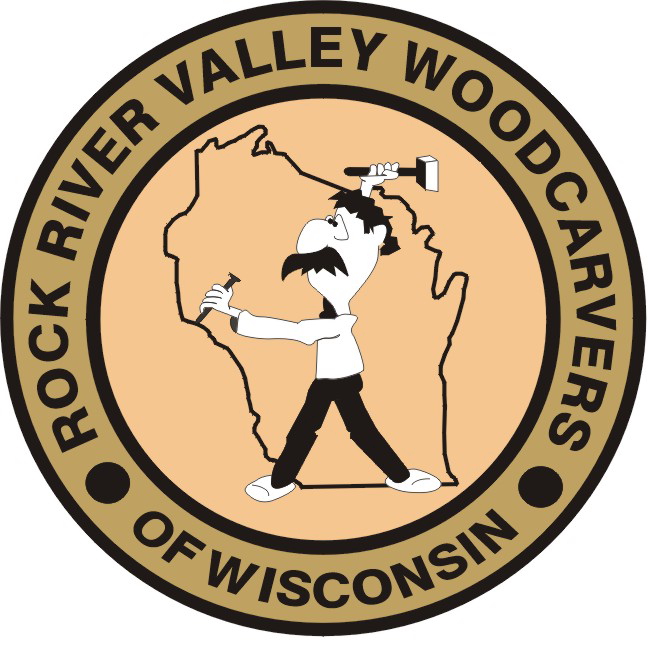 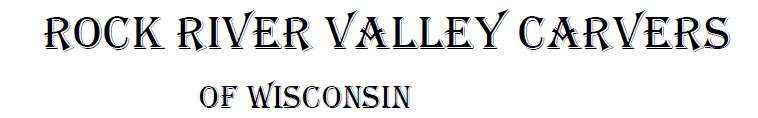 			June 2022				Volume 23 issue 6		Editor: Rosemary Kautz		Website  www.rockrivervalleycarvers.com May 3, 2022 Meeting MinutesCall to Order:  President Tom Kautz called the meeting to order at 6:02 p.m.  Introduction of New Members/Visitors – None presentTreasurer Report (Rosie Kautz):   Beginning balance was $6,122.56 and ending balance was $5,518.39.    The deposits included $70 in dues, $75 from show tables.  The main expenses were $400 annual insurance cost, $100 park fee for our summer picnic, and newsletter costs of $239 from January thru April this year.  No questions were forthcoming, treasurer’s report accepted.Additions/Corrections to last month’s newsletter:  None were voiced.  Web Site Report (Mike Hughbanks):  Mike has updated our site with many photos.  Over 100 people viewed the site in just the prior week.Illness/Sunshine Report (Rosie Kautz):  A sympathy card was sent to Andy Navarro for the passing of his wife.  Tom Marty emailed that he was having some medical tests done today.Old BusinessJanesville Public Library Showcase Display in May (Mike Hughbanks):  The display is impressive and includes some quarter-sheets for our upcoming show.  Rosie Kautz offered to do a write up about our club for the library display information book (completed).  The library is interested in us carving in their lobby again.  More information will be coming on this.  Thanks to everyone who helped create the display on May 2.The Gathering Place Follow Up Painting Class (Tom Kautz):  A carving/painting class will be held on May 13 from 1:30 – 4 pm. in the garden room upstairs.  One new carver has carved 4 additional fish keychains since the first class.Christmas Ornaments for Show and Cane Segments:  Jim Trumpy thinks only a few more cane segments are needed.  Many Ornaments are needed for our show as most were sold in 2021. 2022 OfficersPresident:	Thomas Kautz	608-868-4522Vice President:	Mike Hughbanks	815-289-8573Secretary:	VacantTreasurer:	Rosemary Kautz	608-868-4522Librarian:	Bud Cunningham 608-853-1777 Editor:	Rosemary Kautz608-868-4522-If I’m Talking to Myself,I’m Just Getting Expert Advice!Normal meetings on the first Tuesday of the month at the First Lutheran Church, Across from Fairgrounds 612 N Randall Ave. Janesville, WIMeeting or Carving begins at 6 p.m.New BusinessUpdate on Mid-Wisconsin Chippers Show Sunday, May 1 (Tom Kautz):  It was a very good show.  The club is quite large and they had almost 80 exhibitor tables present.  The Appleton Museum has a Leonardo DaVinci exhibit going on that displays constructions of his mechanical sketches of combat machines, a wooden bicycle, the first deep sea diving suit, the first parachute, and many other interesting items.  If you’re interested, it’s worth a trip.Club Picnic (Rosie Kautz):  Sportsman’s Park has been reserved for our annual picnic on July 12 from4 – 9 pm.  The club will provide chicken.  The picnic is a potluck as in prior years – bring a dish to pass, your beverage, and your place setting.  The restrooms are now open to the public. Meeting adjourned - Minutes submitted by Rosie Kautz.Next Meeting – June 7th      General meeting and open carving from 6-8 pm on the first Tuesday each month at First Lutheran Church (across from the fairgrounds) in Fellowship Hall located at 612 N. Randall Ave.  Open carving the third Tuesday of each month at the same location.  Park in the back and enter through the doors under the canopy.  Take the first left to the room.  Handicapped accessible.  Table covers are required for carvers Area Carving Opportunities!Janesville Senior Center:  Mondays & Thursdays from 9-11 am.  Meet and carve with fellow carvers.  Masks are no longer required!   The water fountains are now open.  You may bring in covered drinks.  Please spray your area and wipe it down with the bleach water provided by the center before leaving.  Come and join your fellow carvers again! Shows & Seminars Coming UpJune 11-18:  Maquoketa, IA International Woodcarvers Congress Competition at Jackson County Fairgrounds, 1212 E Quarry St, 10-5 daily, 10-4 Sunday, www.awcltd.org  July 24-30:  Crete, Nebraska Doane Woodcarving Experience at Doane University.  Instruction, accommodations, meals.  Rohn Collins, 402-880-6721, www.thedoaneexperience.com October 1-2:  Coon Rapids, MN  Metro Chapter of Minnesota Wood Carvers Assoc. 17th annual weekend seminar at VFW Post, 1919 Coon Rapids Blvd. NW.  Email Roger Serdahl, dahjrlia@gmail.com or Tom Sheldon at tbshel@comcast.net July 12 Picnic at Sportsman’s ParkBring your spouse, a dish to pass, something to drink, and your place settings (plate, silverware, napkin).  The park is located at 3411 N Highway 51 (where the deer display is).  Come for the good food, visit with fellow carvers, and see all the carved chili peppers!     Show & Share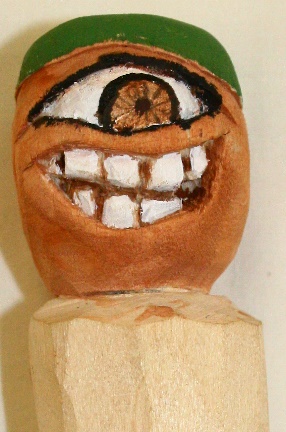 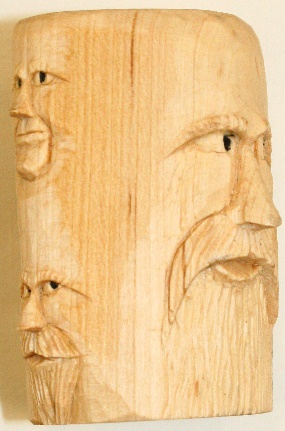 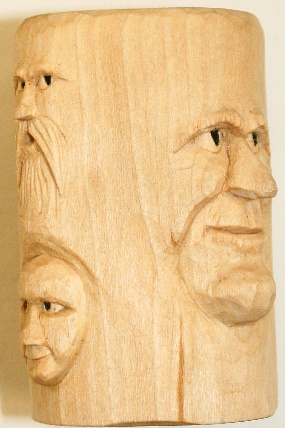 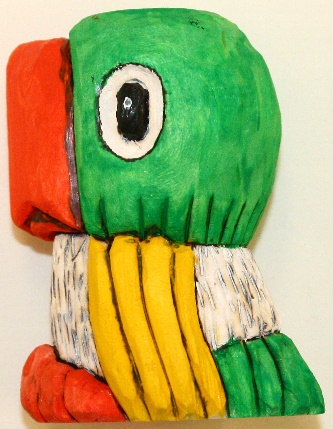 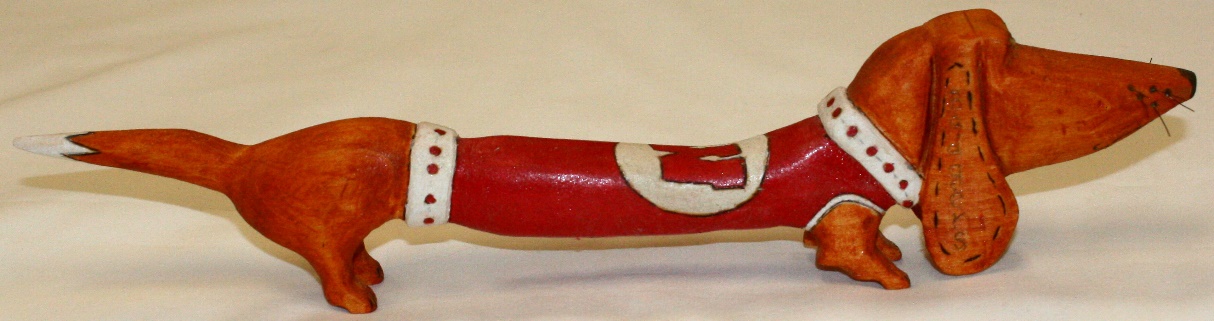 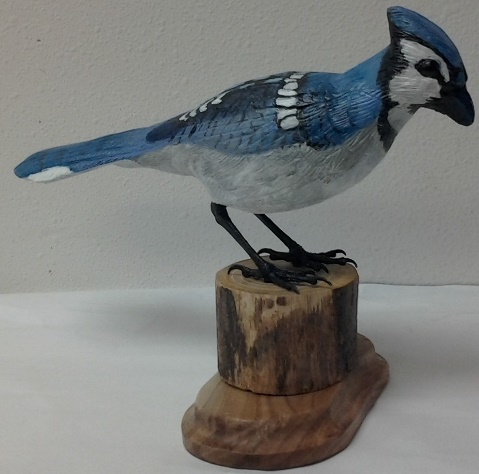 Club Members Other Recent Carvings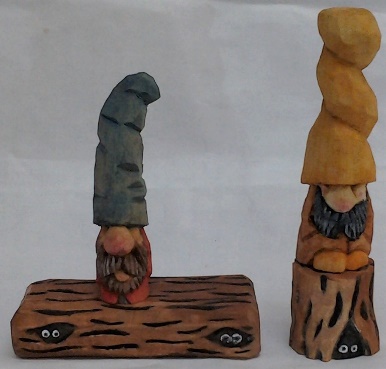 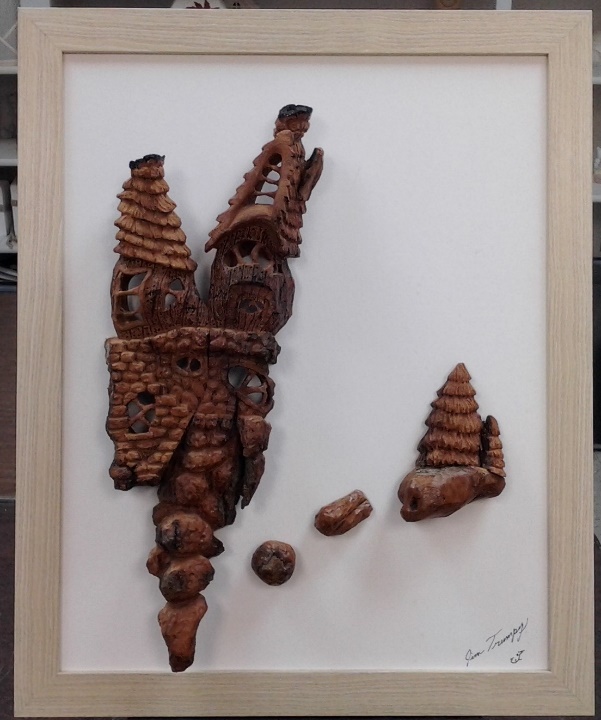 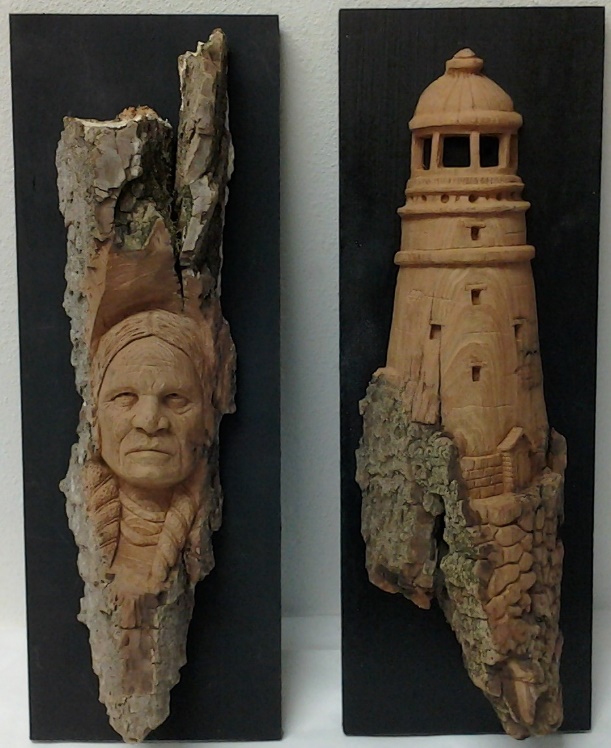 